Деякі питання нормативного забезпечення зовнішнього незалежного оцінювання результатів навчання, здобутих на основі повної загальної середньої освітиВідповідно до статті 45 Закону України «Про вищу освіту», Порядку проведення зовнішнього незалежного оцінювання та моніторингу якості освіти, затвердженого постановою Кабінету Міністрів України від 25 серпня 2004 року № 1095 (в редакції постанови Кабінету Міністрів України від 08 липня 2015 року № 533), НАКАЗУЮ:1. Затвердити такі, що додаються:1) Порядок проведення зовнішнього незалежного оцінювання результатів навчання, здобутих на основі повної загальної середньої освіти;2) зразок та Технічний опис Сертифіката зовнішнього незалежного оцінювання;3) зразок та Технічний опис Інформаційної картки до Сертифіката зовнішнього незалежного оцінювання.2. Визнати такими, що втратили чинність:1) наказ Міністерства освіти і науки України від 29 грудня 2014 року № 1529 «Про затвердження зразка Сертифіката зовнішнього незалежного оцінювання, зразка Інформаційної картки до нього та їх технічного опису», зареєстрований в Міністерстві юстиції України 19 січня 2015 року за № 66/26511;2) наказ Міністерства освіти і науки України від 16 березня 2015 року № 300 «Про затвердження Порядку визначення результатів зовнішнього незалежного оцінювання», зареєстрований в Міністерстві юстиції України 31 березня 2015 року за № 359/26804;3) наказ Міністерства освіти і науки України від 11 грудня 2015 року № 1278 «Про затвердження Порядку реєстрації осіб для участі в зовнішньому незалежному оцінюванні результатів навчання, здобутих на основі повної загальної середньої освіти», зареєстрований в Міністерстві юстиції України 05 січня 2016 року за № 10/28140.3. Департаменту вищої освіти (Шаров О.І.) подати цей наказ на державну реєстрацію до Міністерства юстиції України.4. Контроль за виконанням цього наказу покласти на першого заступника Міністра Ковтунця В.В.5. Цей наказ набирає чинності з дня його офіційного опублікування.                                                                 ПОРЯДОК 
проведення зовнішнього незалежного оцінювання результатів навчання, здобутих на основі повної загальної середньої освітиІ. Загальні положення1. Цей Порядок визначає основні засади підготовки та проведення зовнішнього незалежного оцінювання результатів навчання, здобутих на основі повної загальної середньої освіти (далі - зовнішнє оцінювання).2. Зовнішнє оцінювання проводиться з метою забезпечення права осіб на рівний доступ до вищої освіти та оцінювання відповідності результатів навчання, здобутих на основі повної загальної середньої освіти, державним вимогам.3. Участь у зовнішньому оцінюванні може взяти особа, яка має повну загальну середню освіту або здобуде її у поточному навчальному році та зареєструвалася відповідно до вимог розділу IV цього Порядку (далі - учасник зовнішнього оцінювання).ІІ. Суб’єкти проведення зовнішнього оцінювання1. До суб’єктів проведення зовнішнього оцінювання належать:1) Міністерство освіти і науки України;2) Український центр оцінювання якості освіти (далі - Український центр);3) регіональні центри оцінювання якості освіти (далі - регіональний центр);4) орган виконавчої влади Автономної Республіки Крим у сфері освіти, структурні підрозділи з питань освіти і науки обласних, Київської та Севастопольської міських державних адміністрацій (далі - органи управління освітою).2. Міністерство освіти і науки України:1) взаємодіє з іншими центральними органами виконавчої влади та забезпечує співпрацю органів управління освітою з територіальними органами центральних органів виконавчої влади з питань створення безпечних умов для учасників зовнішнього оцінювання, охорони правопорядку в місцях проведення зовнішнього оцінювання;2) координує процес виконання заходів органами управління освітою, вищими навчальними закладами з організації та проведення зовнішнього оцінювання;3) визначає перелік програм зовнішнього оцінювання, організовує розроблення програм зовнішнього оцінювання, затверджує їх;4) затверджує перелік навчальних предметів, із яких буде проведено зовнішнє оцінювання;5) встановлює строки реєстрації осіб для участі в зовнішньому оцінюванні, організації та проведення зовнішнього оцінювання;6) контролює здійснення обласними органами управління освітою, вищими навчальними закладами повноважень щодо забезпечення підготовки та проведення зовнішнього оцінювання.3. Український центр:1) здійснює організаційно-технологічне забезпечення зовнішнього оцінювання;2) установлює регламенти роботи та умови формування пунктів реєстрації учасників зовнішнього незалежного оцінювання, пунктів обробки, пунктів перевірки та пунктів проведення зовнішнього незалежного оцінювання (далі - тимчасові пункти), а також вимоги до їх облаштування відповідно до підпункту 2 пункту 13 Порядку проведення зовнішнього незалежного оцінювання та моніторингу якості освіти, затвердженого постановою Кабінету Міністрів України від 25 серпня 2004 року № 1095 (в редакції постанови Кабінету Міністрів України від 08 липня 2015 року № 533) (далі - Порядок зовнішнього оцінювання та моніторингу освіти);3) визначає умови участі в додатковій сесії зовнішнього оцінювання відповідно до підпункту 4 пункту 13 Порядку зовнішнього оцінювання та моніторингу освіти;4) укладає та тиражує в умовах суворої конфіденційності завдання сертифікаційних робіт зовнішнього незалежного оцінювання (далі - сертифікаційна робота), здійснює їх переклад мовами національних меншин;5) здійснює розподіл учасників зовнішнього оцінювання між аудиторіями та робочими місцями в пунктах проведення зовнішнього незалежного оцінювання (далі - пункти зовнішнього оцінювання);6) визначає порядок видачі засвідчених копій сертифікаційних робіт, виконаних учасниками зовнішнього оцінювання, відповідно до підпункту 9 пункту 13 Порядку зовнішнього оцінювання та моніторингу освіти.4. Регіональні центри:1) взаємодіють з органами управління освітою, навчальними закладами з питань організації та проведення зовнішнього оцінювання;2) проводять інформаційно-роз’яснювальну роботу серед громадськості з питань організації та проведення зовнішнього оцінювання;3) організовують та здійснюють реєстрацію осіб для участі в зовнішньому оцінюванні;4) формують разом з органами управління освітою та навчальними закладами мережу пунктів зовнішнього оцінювання;5) утворюють тимчасові пункти;6) співпрацюють з органами управління освітою, вищими навчальними закладами щодо кадрового забезпечення пунктів зовнішнього оцінювання та пунктів перевірки;7) організовують добір, реєстрацію, підготовку та розподіл осіб, залучених до проведення зовнішнього оцінювання (далі - залучені працівники), забезпечують їх інформаційними та методичними матеріалами;8) здійснюють обробку матеріалів зовнішнього оцінювання;9) організовують перевірку завдань відкритої форми з розгорнутою відповіддю у сертифікаційних роботах.5. Органи управління освітою:1) координують дії з регіональними центрами та організовують здійснення заходів місцевими органами управління освітою, навчальними закладами щодо організації та проведення зовнішнього оцінювання;2) взаємодіють з територіальними органами центральних органів виконавчої влади щодо створення безпечних умов для учасників зовнішнього оцінювання, у тому числі здійснення профілактичних оглядів пунктів зовнішнього оцінювання щодо наявності вибухонебезпечних та отруйних речовин, охорони правопорядку в місцях проведення зовнішнього оцінювання, надання медичної допомоги учасникам зовнішнього оцінювання і працівникам пунктів зовнішнього оцінювання;3) надають регіональним центрам пропозиції щодо утворення пунктів реєстрації учасників зовнішнього незалежного оцінювання, пунктів зовнішнього оцінювання, пунктів перевірки;4) здійснюють контроль за діяльністю закладів післядипломної освіти, місцевих органів управління освітою щодо повноти та своєчасності забезпечення пунктів зовнішнього оцінювання та пунктів перевірки залученими працівниками, їх підготовки та створення належних умов для роботи в цих пунктах;5) організовують підвезення учасників зовнішнього оцінювання, які є учнями загальноосвітніх навчальних закладів, до населених пунктів, де розташовані пункти зовнішнього оцінювання.6. Суб’єкти проведення зовнішнього оцінювання здійснюють, крім зазначених у цьому розділі, інші функції, передбачені Порядком зовнішнього оцінювання та моніторингу освіти, іншими актами Кабінету Міністрів України, нормативно-правовими актами Міністерства освіти і науки України.7. З метою забезпечення захисту прав осіб, які беруть участь у зовнішньому оцінюванні, об’єктивного оцінювання сертифікаційних робіт, вирішення питань, що потребують залучення фахівців та експертів, при Українському та регіональних центрах утворюються колегіальні робочі органи:1) регламентні комісії при регіональних центрах оцінювання якості освіти (далі - регламентні комісії), які діють відповідно до Положення про регламентну комісію при регіональному центрі оцінювання якості освіти, затвердженого наказом Міністерства освіти і науки України від 26 грудня 2014 року № 1526, зареєстрованого в Міністерстві юстиції України 11 березня 2015 року за № 271/26716;2) предметні фахові комісії при Українському центрі оцінювання якості освіти (далі - предметні фахові комісії), які діють відповідно до Положення про предметну фахову комісію при Українському центрі оцінювання якості освіти, затвердженого наказом Міністерства освіти і науки України від 16 березня 2015 року № 299, зареєстрованого в Міністерстві юстиції України 31 березня 2015 року за № 356/26801;3) експертні комісії з питань визначення результатів зовнішнього незалежного оцінювання, що використовуються як державна підсумкова атестація, при Українському центрі оцінювання якості освіти (далі - експертні комісії з визначення оцінки рівня навчальних досягнень), які діють відповідно до Положення про експертну комісію з питань визначення результатів зовнішнього незалежного оцінювання, що використовуються як державна підсумкова атестація, при Українському центрі оцінювання якості освіти, затвердженого наказом Міністерства освіти і науки України від 16 березня 2015 року № 299, зареєстрованого в Міністерстві юстиції України 31 березня 2015 року за № 358/26803;4) експертна комісія з питань визначення результатів зовнішнього незалежного оцінювання, що використовуються під час прийому до навчальних закладів, при Українському центрі оцінювання якості освіти (далі - експертна комісія з визначення рейтингової оцінки), яка діє відповідно до Положення про експертну комісію з питань визначення результатів зовнішнього незалежного оцінювання, що використовуються під час прийому до навчальних закладів, при Українському центрі оцінювання якості освіти, затвердженого наказом Міністерства освіти і науки України від 16 березня 2015 року № 299, зареєстрованого в Міністерстві юстиції України 31 березня 2015 року за № 357/26802;5) апеляційна комісія при Українському центрі оцінювання якості освіти (далі - апеляційна комісія), яка діє відповідно до Положення про апеляційну комісію при Українському центрі оцінювання якості освіти, затвердженого наказом Міністерства освіти і науки України від 26 грудня 2014 року № 1526, зареєстрованого в Міністерстві юстиції України 11 березня 2015 року за № 272/26717.ІІІ. Права та обов’язки учасників зовнішнього оцінювання1. Учасник зовнішнього оцінювання має право на:1) доступ до інформації про:програми зовнішнього оцінювання;форми завдань сертифікаційних робіт;строки та порядок проведення зовнішнього оцінювання;час і місце проведення зовнішнього оцінювання;використання в пунктах зовнішнього оцінювання технічних пристроїв, необхідних для здійснення контролю за проведенням зовнішнього оцінювання;порядок визначення, спосіб та час офіційного оголошення результатів зовнішнього оцінювання;2) виконання сертифікаційних робіт, розроблених згідно з програмами зовнішнього оцінювання, затвердженими наказами Міністерства освіти і науки України;3) проходження зовнішнього оцінювання з установленої Міністерством освіти і науки України кількості навчальних предметів;4) ввічливе та неупереджене ставлення до себе з боку осіб, відповідальних за організацію та проведення зовнішнього оцінювання;5) безпечні умови під час проходження зовнішнього оцінювання;6) отримання безкоштовної медичної допомоги в пункті зовнішнього оцінювання (у разі потреби);7) оскарження процедури проведення та результатів зовнішнього оцінювання (апеляцію);8) ознайомлення зі своєю сертифікаційною роботою після оголошення результатів зовнішнього оцінювання з відповідного навчального предмета, отримання засвідченої копії такої роботи.2. Учасник зовнішнього оцінювання зобов’язаний:1) ознайомитися з цим Порядком, дотримуватися його вимог;2) своєчасно прибути до пункту зовнішнього оцінювання із сертифікатом зовнішнього незалежного оцінювання (далі - Сертифікат) і документом, на підставі якого особу зареєстровано для участі в зовнішньому оцінюванні (серія (за наявності) та номер якого вказані в Сертифікаті);3) ввічливо ставитися до учасників зовнішнього оцінювання і працівників пункту зовнішнього оцінювання;4) виконувати вказівки та вимоги працівників пункту зовнішнього оцінювання щодо процедури проходження зовнішнього оцінювання;5) після завершення часу, відведеного для виконання сертифікаційної роботи, повернути матеріали зовнішнього оцінювання (крім зошита із завданнями сертифікаційної роботи) працівникам пункту зовнішнього оцінювання;6) виконувати сертифікаційну роботу на робочому місці, визначеному Українським центром;7) виконувати та оформляти сертифікаційну роботу згідно з правилами, зазначеними в зошиті із завданнями; 8) до виходу з пункту зовнішнього оцінювання надати уповноваженій особі Українського центру оцінювання якості освіти (далі - уповноважена особа Українського центру) Сертифікат для проставляння відмітки про проходження зовнішнього оцінювання.3. Учаснику зовнішнього оцінювання забороняється:1) приносити до пункту зовнішнього оцінювання небезпечні предмети або речовини, що становлять загрозу для життя та здоров’я людини;2) використовувати в пункті зовнішнього оцінювання та мати при собі або на своєму робочому місці протягом часу, відведеного для виконання сертифікаційної роботи, засоби зв’язку, пристрої зчитування, обробки, збереження та відтворення інформації, а також окремі елементи, які можуть бути складовими частинами відповідних технічних засобів чи пристроїв, друковані або рукописні матеріали, інші засоби, предмети, прилади, що не передбачені процедурою зовнішнього оцінювання (крім дозволених виробів медичного призначення, про наявність яких учасник зовнішнього оцінювання повинен повідомити працівникам пункту зовнішнього оцінювання до початку виконання роботи);3) протягом часу, відведеного для виконання сертифікаційної роботи:заважати іншим учасникам зовнішнього оцінювання виконувати роботу;спілкуватися в будь-якій формі з іншим учасником зовнішнього оцінювання під час виконання сертифікаційної роботи;списувати відповіді на завдання сертифікаційної роботи в іншого учасника зовнішнього оцінювання;виносити за межі аудиторії зошити із завданнями сертифікаційної роботи, їх окремі аркуші, бланки відповідей;4) псувати майно закладу, у приміщенні якого розміщується пункт зовнішнього оцінювання, чи майно осіб, які перебувають у такому пункті;5) персоналізувати сертифікаційну роботу.4. У разі порушення однієї або кількох вимог, передбачених підпунктами 3, 4 пункту 2, підпунктами 1-4 пункту 3 цього розділу, учасник зовнішнього оцінювання за вимогою осіб, відповідальних за організацію та проведення зовнішнього оцінювання, має повернути їм матеріали зовнішнього оцінювання та залишити пункт зовнішнього оцінювання.ІV. Порядок реєстрації осіб, які виявили бажання пройти зовнішнє оцінювання1. Подання реєстраційних документів особами, які бажають пройти зовнішнє оцінювання, а також унесення змін до реєстраційних даних (перереєстрація) здійснюються у строки, що встановлюються наказом Міністерства освіти і науки України.2. Особа, яка реєструється для проходження зовнішнього оцінювання, має подати до відповідного регіонального центру у визначений цим Порядком спосіб комплект реєстраційних документів, що містить:1) заповнену реєстраційну картку, оформлену на бланку, виготовленому за Технічним описом реєстраційної картки (додаток 1);2) копію паспорта громадянина України, а в разі його відсутності - один із таких документів:копію свідоцтва про народження (для осіб, яким станом на 01 вересня року, що передує року їх участі в зовнішньому оцінюванні, не виповнилося 16 років, та осіб, які не мали можливості отримати паспорт громадянина України у зв’язку з тим, що проживають на тимчасово окупованій території (Автономна Республіка Крим, м. Севастополь) або в населених пунктах, зазначених у переліку населених пунктів, на території яких органи державної влади тимчасово не здійснюють свої повноваження, та переліку населених пунктів, що розташовані на лінії зіткнення, наведених у додатках 1 і 2 до розпорядження Кабінету Міністрів України від 07 листопада 2014 року № 1085-р «Про затвердження переліку населених пунктів, на території яких органи державної влади тимчасово не здійснюють свої повноваження, та переліку населених пунктів, що розташовані на лінії зіткнення» (у редакції розпорядження Кабінету Міністрів України від 02 грудня 2015 року № 1276-р), або переселилися з них (далі - особи з неконтрольованої території));копію паспортного або іншого документа, що посвідчує особу (для іноземців та осіб без громадянства);копію довідки про звернення за захистом в Україні (для особи, яка звернулася за захистом в Україні);довідку з навчального закладу (додаток 2) з фотокарткою (для осіб з неконтрольованої території, які є учнями (слухачами, студентами) загальноосвітніх, професійно-технічних, вищих навчальних закладів, розташованих на території, де органи державної влади здійснюють у повному обсязі свої повноваження, та втратили документ, що посвідчує особу, і не мають можливості його відновити);3) копію документа про повну загальну середню освіту (для випускників навчальних закладів системи загальної середньої освіти минулих років (далі - випускники минулих років)) або довідку з місця навчання, яка підтверджує, що особа здобуде повну загальну середню освіту в поточному навчальному році (додаток 3) (для учнів (слухачів, студентів) професійно-технічних, вищих навчальних закладів, які здобудуть повну загальну середню освіту в поточному навчальному році (далі - учні (слухачі, студенти) професійно-технічних, вищих навчальних закладів) і випускників поточного навчального року закордонних навчальних закладів).3. Окремі категорії осіб, крім документів, передбачених пунктом 2 цього розділу, мають також подати:1) медичний висновок про створення особливих (спеціальних) умов для проходження зовнішнього незалежного оцінювання за формою первинної облікової документації № 086-3/о «Медичний висновок про створення особливих (спеціальних) умов для проходження зовнішнього незалежного оцінювання», затвердженою наказом Міністерства освіти і науки України, Міністерства охорони здоров’я України від 29 серпня 2016 року № 1027/900, зареєстрованим у Міністерстві юстиції України 27 грудня 2016 року за № 1707/29837 (далі - медичний висновок) (для осіб з особливими освітніми потребами);2) копію свідоцтва про зміну імені, та/або свідоцтва про шлюб, та/або свідоцтва про розірвання шлюбу (для осіб, у документах яких є розбіжності в персональних даних);3) копію нотаріально засвідченого перекладу українською мовою документів, наданих для реєстрації (для осіб, які подають документи, оформлені іноземною мовою);4) заяву щодо надання можливості пройти зовнішнє оцінювання з певного(их) предмета(ів) під час додаткової сесії, у якій має бути вказана причина, що унеможливлює участь в основній сесії, та документ, що підтверджує цю причину (для осіб, зазначених у підпунктах 1, 2, 5 пункту 4, підпункті 2 пункту 5 розділу VI цього Порядку).4. На копіях документів, що подаються для реєстрації, повинен бути напис про засвідчення документа, що складається зі слів «Згідно з оригіналом» (без лапок), а також особистий підпис особи, яка реєструється, її ініціали та прізвище, дата засвідчення копії.5. Сформувати реєстраційну картку особа може самостійно, скориставшись спеціальним сервісом, розміщеним на веб-сайті Українського центру, указавши такі дані:1) прізвище, ім’я, по батькові;2) число, місяць і рік народження;3) тип, серію (за наявності) та номер документа, на підставі якого здійснюється реєстрація;4) номери контактних телефонів;5) поштову адресу, за якою особі може бути надіслана офіційна кореспонденція;6) категорію випускника;7) відомості про навчальний заклад та клас, у якому навчається (для випускників загальноосвітніх навчальних закладів поточного навчального року), або про здобуття повної загальної середньої освіти;8) перелік навчальних предметів, вибраних для проходження зовнішнього оцінювання;9) назви навчальних предметів, з яких особі будуть зараховані результати зовнішнього оцінювання як оцінки за державну підсумкову атестацію (для випускників загальноосвітніх навчальних закладів поточного навчального року);10) інформацію про населений пункт, де перебуватиме особа в дні проведення зовнішнього оцінювання (для випускників минулих років, учнів (слухачів, студентів) професійно-технічних, вищих навчальних закладів, випускників поточного навчального року закордонних навчальних закладів);11) назву мови національної меншини, якою особа бажає отримати завдання сертифікаційної роботи (у разі потреби);12) номер і дату медичного висновку (для осіб з особливими освітніми потребами);13) адресу електронної пошти та регіональний центр, у зоні обслуговування якого буде проходити зовнішнє оцінювання (для осіб, які не можуть указати відповідну поштову адресу в Україні, з числа осіб, які проживають або навчаються за кордоном, або осіб з неконтрольованої території).6. Для оформлення реєстраційної картки особа, яка бажає зареєструватися для участі в зовнішньому оцінюванні, повинна:1) заповнити частину «Заява». Для цього необхідно:зазначити своє прізвище (у родовому відмінку) та ініціали після найменування регіонального центру;власноруч написати заяву, у якій засвідчити бажання бути зареєстрованою для участі в зовнішньому оцінюванні, підтвердити факт ознайомлення з цим Порядком;проставити дату заповнення заяви та особистий підпис у спеціально відведених місцях;2) наклеїти у спеціально відведених місцях реєстраційної картки дві однакові фотокартки для документів (чорно-білі або кольорові) розміром 3 х 4 см із зображенням, що відповідає досягнутому віку.7. У разі потреби за консультацією або технічною допомогою з питань реєстрації особа може звернутися до пункту реєстрації учасників зовнішнього незалежного оцінювання або загальноосвітнього навчального закладу, у якому навчається.8. Випускники загальноосвітніх навчальних закладів поточного навчального року після формування комплекту реєстраційних документів подають його до закладу, у якому навчаються.Випускники загальноосвітніх навчальних закладів з числа осіб з неконтрольованих територій, які навчаються екстерном, можуть надати скан-копії реєстраційних документів та фотокартки на електронну адресу закладу, у якому навчаються (у такому випадку наклеювати фотокартки на реєстраційну картку не потрібно).9. Загальноосвітній навчальний заклад:1) після отримання від випускників реєстраційних документів формує список осіб, які проходитимуть державну підсумкову атестацію за освітній рівень повної загальної середньої освіти у формі зовнішнього незалежного оцінювання (далі - список випускників) (додаток 4);2) надсилає в установлені строки до відповідного регіонального центру засвідчений підписом керівника та печаткою загальноосвітнього навчального закладу список випускників і комплекти реєстраційних документів. Дата подання визначається за відтиском штемпеля відправлення на поштовому конверті.10. Інші особи надсилають комплект реєстраційних документів рекомендованим листом з повідомленням про вручення у встановлені строки (дата визначається за відтиском штемпеля відправлення на поштовому конверті) до регіонального центру.11. Випускники минулих років, учні (слухачі, студенти) професійно-технічних, вищих навчальних закладів з числа осіб з неконтрольованих територій, які можуть надати документи лише за допомогою електронної пошти, повинні в установлений строк надіслати скан-копії фотокартки (у такому випадку наклеювати фотокартки на реєстраційну картку не потрібно) та реєстраційних документів на електронну адресу регіонального центру, на території обслуговування якого бажають проходити зовнішнє оцінювання.12. Факт надходження реєстраційної картки до пункту обробки є підставою для опрацювання персональних даних у процесі підготовки та проведення зовнішнього оцінювання, їх використання під час прийому на навчання до вищих навчальних закладів відповідно до вимог Закону України «Про захист персональних даних».13. Особи, які виявили бажання пройти зовнішнє оцінювання, але через поважні причини не можуть зареєструватися в установленому порядку, повинні в межах часу, відведеного для реєстрації, особисто звернутися до відповідного регіонального центру за місцем проживання (перебування).14. Для кожного учасника зовнішнього оцінювання регіональний центр формує індивідуальний конверт, що містить:1) Сертифікат;2) реєстраційне повідомлення учасника зовнішнього незалежного оцінювання (додаток 5);3) інформаційний бюлетень;4) медичний висновок, поданий особою для реєстрації, та повідомлення про створення особливих (спеціальних) умов для проходження зовнішнього оцінювання (для осіб, які надали медичний висновок);5) повідомлення про надання можливості пройти зовнішнє оцінювання з певних навчальних предметів під час додаткової сесії (для осіб, які подали заяву щодо участі в додатковій сесії).15. Індивідуальні конверти надсилаються рекомендованим поштовим відправленням:1) випускникам минулих років та учням (слухачам, студентам) професійно-технічних, вищих навчальних закладів - за адресою, зазначеною в реєстраційній картці;2) випускникам поточного навчального року - за адресою загальноосвітнього навчального закладу, де вони навчаються. Вручення індивідуальних конвертів забезпечують загальноосвітні навчальні заклади.16. Інформація про результати реєстрації осіб, які не можуть указати відповідну поштову адресу в Україні (з числа осіб, які проживають або навчаються за кордоном, або осіб з неконтрольованої території), надсилається на електронну адресу, указану ними під час реєстрації. Індивідуальні конверти таких осіб зберігаються в регіональному центрі, учасники зовнішнього оцінювання зможуть отримати їх в пунктах зовнішнього оцінювання під час проходження першого тестування, або звернувшись до регіонального центру до початку проведення зовнішнього оцінювання.У регіональному центрі зберігаються індивідуальні конверти учасників зовнішнього оцінювання, які були відправлені за адресою, зазначеною в реєстраційній картці, але повернуті оператором поштового зв’язку відправнику.17. Інформація про стан опрацювання комплектів реєстраційних документів розміщується на веб-сайті Українського центру.18. Базу даних учасників і результатів зовнішнього незалежного оцінювання створює Український центр.Для кожного учасника зовнішнього оцінювання на веб-сайті Українського центру створюється інформаційна сторінка, доступ до якої здійснюється за номером Сертифіката та PIN-кодом, указаним у ньому.19. Учасник зовнішнього оцінювання може внести зміни до реєстраційних даних, здійснивши перереєстрацію. Перереєстрація здійснюється в межах часу, відведеного для реєстрації та перереєстрації.20. Для перереєстрації учаснику зовнішнього оцінювання необхідно:унести зміни до реєстраційних даних за допомогою спеціального сервісу, розміщеного на веб-сайті Українського центру, сформувати та оформити нову реєстраційну картку;повторно сформувати комплект реєстраційних документів, що має містити: нову реєстраційну картку;отриманий раніше Сертифікат, що анулюється (особи, які подавали документи за допомогою електронної пошти, надсилають копію Сертифіката);інші документи, що передбачені пунктами 2, 3 цього розділу.Сформований учасником зовнішнього оцінювання комплект реєстраційних документів має бути надісланий до регіонального центру в один із способів, зазначених у пунктах 8, 10, 11 цього розділу, передбачених для відповідної категорії осіб, що реєструються (дата подання визначається за відтиском штемпеля відправлення на поштовому конверті).21. Особі може бути відмовлено в реєстрації (перереєстрації) для участі в зовнішньому оцінюванні на підставі:1) ненадання документа(ів), що підтверджує(ють) достовірність інформації, зазначеної в реєстраційній картці;2) надання недостовірної інформації;3) подання реєстраційних документів особою, яка відповідно до вимог законодавства не має права на участь у зовнішньому оцінюванні;4) відправлення реєстраційних документів після завершення встановленого строку реєстрації (перереєстрації);5) неналежного оформлення документів, необхідних для реєстрації;6) неможливості створення особливих (спеціальних) умов для проходження зовнішнього оцінювання відповідно до медичного висновку. 22. У разі прийняття рішення про відмову в реєстрації (перереєстрації) особі рекомендованим листом надсилається індивідуальний конверт, що містить:1) витяг з протоколу засідання регламентної комісії, у якому зазначено причину відмови;2) документи, надіслані особою для реєстрації (перереєстрації);3) реєстраційну картку (без частини, що містить заяву);4) копію медичного висновку, завірену підписом секретаря регламентної комісії та печаткою регіонального центру (для осіб з особливими освітніми потребами, яким неможливо створити особливі (спеціальні) умови).Заява про участь у зовнішньому оцінюванні, а також копії документів, надісланих особою для реєстрації, зберігаються в регіональному центрі.23. У разі прийняття рішення про відмову в реєстрації у зв’язку з неможливістю створення особливих (спеціальних) умов для проходження зовнішнього оцінювання відповідно до медичного висновку наданий особою оригінал медичного висновку зберігається в регіональному центрі.24. Особа, якій відмовлено в реєстрації або перереєстрації, усунувши причини, що стали підставою для прийняття такого рішення, до завершення строку, відведеного для перереєстрації (дата визначається за відтиском штемпеля відправлення на поштовому конверті), може надіслати до регіонального центру комплект реєстраційних документів в один із способів, зазначених у пунктах 8, 10, 11 цього розділу, передбачених для відповідної категорії осіб, що реєструються.25. Особа, якій відмовлено в реєстрації (перереєстрації), може оскаржити рішення регламентної комісії в спосіб, передбачений пунктами 2, 3 розділу VІІI цього Порядку.26. Якщо учасник зовнішнього оцінювання через певні причини не зможе взяти участь у зовнішньому оцінюванні, він повинен не пізніше ніж за п’ять тижнів до початку проведення основної сесії зовнішнього оцінювання надіслати до відповідного регіонального центру раніше отриманий Сертифікат і заяву про відмову в реєстрації.V. Проведення зовнішнього оцінювання1. Зовнішнє оцінювання проводиться щороку з використанням технологій педагогічного тестування.2. Для проведення зовнішнього оцінювання використовуються завдання сертифікаційних робіт, укладені Українським центром відповідно до програм зовнішнього оцінювання з певних навчальних предметів (далі - тести).3. Тести укладаються державною мовою (крім тестів з російської та іноземних мов). За бажанням особи тести їй надаються мовою національної меншини, якщо цією мовою здійснюється навчання в системі загальної середньої освіти України (крім завдань з навчальних предметів мовного компонента).4. Строки організації та проведення зовнішнього оцінювання, перелік навчальних предметів, з яких проводиться зовнішнє оцінювання, та мов національних меншин, якими здійснюється переклад тестів, визначаються наказами Міністерства освіти і науки України.5. Адміністрування зовнішнього оцінювання здійснюється українською мовою.6. Учасникам зовнішнього оцінювання створюються рівні умови шляхом стандартизації процедур проведення зовнішнього оцінювання, розроблених Українським центром.7. Зовнішнє оцінювання проводиться в пунктах зовнішнього оцінювання, що створюються на базі загальноосвітніх, професійно-технічних або вищих навчальних закладів з дотриманням вимог Порядку використання приміщень навчальних закладів для проведення зовнішнього незалежного оцінювання, затвердженого наказом Міністерства освіти і науки України від 03 лютого 2015 року № 85, зареєстрованого у Міністерстві юстиції України 18 лютого 2015 року за № 175/26620.Регламент роботи пункту проведення зовнішнього незалежного оцінювання встановлюється Українським центром відповідно до підпункту 2 пункту 13 Порядку зовнішнього оцінювання та моніторингу освіти.8. Забезпечення медичного обслуговування під час проведення зовнішнього оцінювання, охорони громадського порядку в пунктах зовнішнього оцінювання та біля них, створення безпечних умов проведення зовнішнього оцінювання здійснюється з дотриманням вимог, зазначених у пунктах 38-41 Порядку зовнішнього оцінювання та моніторингу освіти.9. Учасники зовнішнього оцінювання розподіляються за пунктами зовнішнього оцінювання, аудиторіями та робочими місцями відповідно до порядку, установленого Українським центром.Розподіл учасників зовнішнього оцінювання між пунктами зовнішнього оцінювання здійснюється регіональними центрами з урахуванням даних, зазначених ними в реєстраційних картках. Розподіл учасників за аудиторіями та робочими місцями в пунктах зовнішнього оцінювання здійснюється Українським центром.10. Український центр не пізніше ніж за три тижні до початку проведення основної сесії зовнішнього оцінювання інформує учасників зовнішнього оцінювання про місце та час проходження зовнішнього оцінювання шляхом розміщення запрошень-перепусток для участі в зовнішньому незалежному оцінюванні на інформаційних сторінках учасників.11. Для учасників зовнішнього оцінювання з особливими освітніми потребами на підставі рішень регламентних комісій та на основі наданих ними медичних висновків у пунктах зовнішнього оцінювання створюються особливі (спеціальні) умови для проходження зовнішнього оцінювання відповідно до вимог наказу Міністерства освіти і науки України, Міністерства охорони здоров’я України від 29 серпня 2016 року № 1027/900 «Деякі питання участі в зовнішньому незалежному оцінюванні та вступних іспитах осіб, які мають певні захворювання та/або патологічні стани, інвалідність», зареєстрованого в Міністерстві юстиції України 27 грудня 2016 року за № 1707/29837.12. Залучення педагогічних, наукових, науково-педагогічних працівників та інших фахівців для роботи в пунктах зовнішнього оцінювання здійснюється відповідно до Порядку залучення педагогічних, наукових, науково-педагогічних працівників та інших фахівців до проведення зовнішнього незалежного оцінювання, затвердженого постановою Кабінету Міністрів України від 15 квітня 2015 року № 222.13. У пунктах зовнішнього оцінювання мають право перебувати працівники пункту, учасники зовнішнього оцінювання, а також особи, уповноважені для здійснення спостереження або контролю за проведенням зовнішнього оцінювання, особи, які надають медичні послуги, забезпечують охорону матеріалів зовнішнього оцінювання та охорону громадського порядку.Громадське спостереження здійснюється відповідно до вимог Положення про громадське спостереження за проведенням зовнішнього незалежного оцінювання, затвердженого наказом Міністерства освіти і науки, молоді та спорту України від 25 листопада 2011 року № 1354, зареєстрованого в Міністерстві юстиції України 20 грудня 2011 року за № 1481/20219 (у редакції наказу Міністерства освіти і науки України від 15 січня 2016 року № 20).Державний контроль за проведенням зовнішнього оцінювання організовує Міністерство освіти і науки України.14. Допуск до пункту зовнішнього оцінювання осіб, які залучаються до роботи в ньому, та осіб, уповноважених на здійснення спостереження або контролю за проведенням зовнішнього оцінювання, розпочинається за дві години до початку зовнішнього оцінювання відповідно до вимог регламенту роботи пункту проведення зовнішнього незалежного оцінювання.Допуск громадських спостерігачів припиняється за 10 хвилин до початку зовнішнього оцінювання. Громадські спостерігачі, які запізнилися, не допускаються до пункту зовнішнього оцінювання. 15. Працівники Українського та регіональних центрів, відповідальна особа за проведення зовнішнього оцінювання в окрузі зовнішнього оцінювання, а також особи, уповноважені на здійснення державного контролю за проведенням зовнішнього оцінювання, допускаються до пункту зовнішнього оцінювання на будь-якому етапі проведення зовнішнього оцінювання.16. Допуск учасників зовнішнього оцінювання до пункту зовнішнього оцінювання розпочинається за 45 хвилин та припиняється за 10 хвилин до початку тестування. У разі несприятливих погодних умов учасники зовнішнього оцінювання повинні бути допущені до вестибюля пункту зовнішнього оцінювання завчасно.17. Учасник зовнішнього оцінювання для допуску до пункту зовнішнього оцінювання має пред’явити:1) Сертифікат;2) документ, на підставі якого особу зареєстровано для участі в зовнішньому оцінюванні (серія (за наявності) та номер якого вказані в Сертифікаті);3) запрошення-перепустку для участі в зовнішньому оцінюванні.У разі відсутності Сертифіката та/або документа, назва, серія та номер якого зазначені в Сертифікаті, учасник зовнішнього оцінювання не допускається до пункту зовнішнього оцінювання.Учасники зовнішнього оцінювання, які запізнилися, до пункту зовнішнього оцінювання не допускаються.18. У пунктах зовнішнього оцінювання учасники зовнішнього оцінювання об’єднуються в групи чисельністю до 15 осіб (включно), які виконуватимуть сертифікаційні роботи в одній аудиторії. Інформація про розподіл учасників за аудиторіями та робочими місцями розміщується в пункті зовнішнього оцінювання у зручних для вільного огляду місцях у вигляді алфавітного та аудиторних списків не раніше ніж за дві години до початку зовнішнього оцінювання.19. Кожен учасник зовнішнього оцінювання забезпечується зошитом із завданнями сертифікаційної роботи, бланком(ами) відповідей. Бланки відповідей кодуються в присутності учасника зовнішнього оцінювання спеціальними наліпками зі штрих-кодами. Після завершення тестування в пункті зовнішнього оцінювання учасник зовнішнього оцінювання може отримати зошит із завданнями сертифікаційної роботи.20. Під час зовнішнього оцінювання учасники зовнішнього оцінювання мають право з дозволу старшого інструктора вийти з аудиторії до закінчення роботи над завданнями сертифікаційної роботи. Час, який учасник зовнішнього оцінювання провів за межами аудиторії, не додається йому до часу, відведеного для виконання сертифікаційної роботи. Одночасний вихід кількох учасників зовнішнього оцінювання з однієї аудиторії до завершення ними виконання сертифікаційних робіт заборонено.21. У пункті зовнішнього оцінювання за допомогою металодетекторів може проводитися контроль за дотриманням учасниками зовнішнього оцінювання вимоги щодо заборони мати при собі засоби зв’язку, пристрої зчитування, обробки, збереження та відтворення інформації, а також окремі елементи, які можуть бути складовими технічних засобів чи пристроїв.Такий контроль може здійснюватися:вибірково, в окремих пунктах зовнішнього оцінювання, аудиторіях до початку виконання завдань сертифікаційної роботи;під час проставляння в Сертифікатах відміток про проходження зовнішнього оцінювання в усіх аудиторіях пункту зовнішнього оцінювання;у разі виникнення підозри щодо використання учасником зовнішнього оцінювання (групою учасників) заборонених технічних засобів під час виконання завдань сертифікаційної роботи.22. У разі виявлення будь-якою особою, яка перебуває в пункті зовнішнього оцінювання, фактів порушення учасником зовнішнього оцінювання/працівником пункту зовнішнього оцінювання процедури проходження/проведення зовнішнього оцінювання вона повинна повідомити про це відповідальному за пункт зовнішнього оцінювання або уповноваженій особі Українського центру.23. Рішення про припинення учасником зовнішнього оцінювання роботи над завданнями сертифікаційної роботи приймається колегіально уповноваженою особою Українського центру, відповідальним за пункт зовнішнього оцінювання та старшим інструктором відповідної аудиторії (якщо порушення відбулося поза межами аудиторії, - черговим) та оформлюється документально.24. Якщо учасник виявив порушення процедури проведення зовнішнього оцінювання, він має право до виходу з пункту зовнішнього оцінювання подати через уповноважену особу Українського центру апеляційну заяву про порушення процедури проведення зовнішнього незалежного оцінювання.VІ. Організація та проведення додаткових сесій1. Після проведення основної сесії зовнішнього оцінювання для певних категорій осіб можуть бути організовані додаткові сесії.2. Допуск осіб до участі в додатковій сесії зовнішнього оцінювання здійснюється за рішенням регламентних комісій.3. Подання заяв та відповідних документів для участі в додатковій сесії зовнішнього оцінювання здійснюється в основний період реєстрації (перереєстрації), додатковий період реєстрації, а також протягом п’яти робочих днів з дня проведення основної сесії зовнішнього оцінювання з певного навчального предмета.Особливості подання документів для проходження зовнішнього оцінювання під час додаткової сесії визначаються Умовами участі в додатковій сесії зовнішнього незалежного оцінювання, що розробляються та затверджуються Українським центром.4. Під час основного періоду реєстрації (перереєстрації) подати документи для участі в додатковій сесії мають право особи, які не можуть пройти зовнішнє оцінювання під час основної сесії у зв’язку з тим, що:1) у рік проведення зовнішнього оцінювання навчаються за кордоном;2) за релігійними переконаннями не можуть взяти участь в основній сесії зовнішнього оцінювання з окремих навчальних предметів, що проводиться в певні дні;3) обрали для проходження зовнішнього оцінювання два навчальних предмети, тестування з яких проводиться під час основної сесії в один день;4) вказали на необхідність створення особливих (спеціальних) умов проходження зовнішнього оцінювання, що можуть бути забезпечені лише під час додаткової сесії;5) у період проведення основної сесії зовнішнього оцінювання з окремих навчальних предметів братимуть участь у міжнародних, всеукраїнських заходах (змаганнях, конкурсах, олімпіадах тощо), включених до офіційних заходів Міністерства освіти і науки України, Міністерства культури України, Міністерства молоді та спорту України, складатимуть державні іспити, перебуватимуть за кордоном, що підтверджується відповідними документами.5. У межах часу, відведеного для додаткового періоду реєстрації, подати документи для участі в додатковій сесії можуть особи, які:1) за рішенням судів перебувають в установах пенітенціарної системи;2) брали участь в антитерористичній операції або належать до категорії осіб з неконтрольованих територій та не зареєструвалися для участі в зовнішньому оцінюванні в основний період.6. Протягом п’яти робочих днів з дня проведення основної сесії зовнішнього оцінювання з певного навчального предмета подати заяву щодо участі в додатковій сесії можуть учасники зовнішнього оцінювання, які:1) не змогли взяти участь в основній сесії зовнішнього оцінювання через причини, що не залежали від дій та волі особи, яка проходить зовнішнє оцінювання, та на які вона не може вплинути;2) у день проведення зовнішнього оцінювання з відповідного навчального предмета брали участь у міжнародних, всеукраїнських заходах (змаганнях, конкурсах, олімпіадах тощо), включених до офіційних заходів Міністерства освіти і науки України, Міністерства культури України, Міністерства молоді та спорту України, або прямували до/з місць їх проведення, що підтверджено відповідними документами;3) брали участь в основній сесії зовнішнього оцінювання, але стосовно них допущено порушення процедури проведення зовнішнього оцінювання, що підтверджено відповідними рішеннями регламентних комісій;4) брали участь в основній сесії зовнішнього оцінювання, але не змогли завершити виконання сертифікаційної роботи з певного навчального предмета у зв’язку з різким погіршенням стану здоров’я або виникненням у пункті зовнішнього оцінювання інших обставин, що могли становити загрозу для життя та здоров’я учасників зовнішнього оцінювання.7. Повідомлення про місце та час проведення додаткової сесії розміщуються у вигляді запрошень-перепусток на інформаційних сторінках учасників зовнішнього оцінювання не пізніше ніж за п’ять календарних днів до проведення додаткової сесії зовнішнього оцінювання з певного(их) навчального(их) предмета(ів).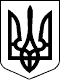                                      МІНІСТЕРСТВО ОСВІТИ І НАУКИ УКРАЇНИ                                     МІНІСТЕРСТВО ОСВІТИ І НАУКИ УКРАЇНИ                                                                    НАКАЗ                                                                    НАКАЗ10.01.2017  № 2510.01.2017  № 25Зареєстровано в Міністерстві 
юстиції України 
27 січня 2017 р. 
за № 118/29986                          Міністр                                                    Л. ГриневичЗАТВЕРДЖЕНО 
Наказ Міністерства 
освіти і науки України 
10.01.2017  № 25Зареєстровано в Міністерстві 
юстиції України 
27 січня 2017 р. 
за № 118/29986